		Agreement		Concerning the Adoption of Harmonized Technical United Nations Regulations for Wheeled Vehicles, Equipment and Parts which can be Fitted and/or be Used on Wheeled Vehicles and the Conditions for Reciprocal Recognition of Approvals Granted on the Basis of these United Nations Regulations*(Revision 3, including the amendments which entered into force on 14 September 2017)_________		Addendum 0 – UN Regulation No. 0		Revision 2 - Amendment 103 series of amendments – Date of entry into force: 10 June 2021		Uniform provisions concerning the International Whole Vehicle Type Approval (IWVTA)This document is meant purely as documentation tool. The authentic and legal binding text is: ECE/TRANS/WP.29/2020/101._________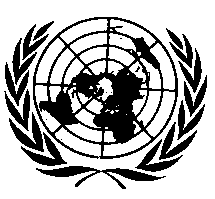 UNITED NATIONSAnnex 4, Part A, Section I (List of requirements for U-IWVTA), amend to read:"Annex 8 Paragraph 1.2., subparagraph (a), amend to read: "(a)	Two digits …… technical provisions of this Regulation applied to the approval (03 for this Regulation as amended by the 03 series of amendments);"E/ECE/TRANS/505/Rev.3/Add.0/Rev.2/Amend.1E/ECE/TRANS/505/Rev.3/Add.0/Rev.2/Amend.12 July 2021Version of UN RegulationVersion of UN RegulationNumberTopicUN Regulation1Series of amendments21Retro-reflecting devices for power-driven vehicles and their trailers 35032Devices for the illumination of rear registration plates of power-driven vehicles and their trailers43013Direction indicators for power-driven vehicles and their trailers63024Front and rear position lamps, stop-lamps and end-outline marker lamps for motor vehicles and their trailers 73035Vehicles with regard to electromagnetic compatibility10056Vehicles with regard to door latches and door retention components 11047Vehicles with regard to the protection of the driver against the steering mechanism in the event of impact12048Brakes of M1 and N1 vehicles13-H019Vehicles with regard to safety-belt anchorages140910Safety-belts, restraint systems, child restraint systems and ISOFIX child restraint systems 160811Vehicles with regard to the seats, their anchorages and any head restraints170912Power-driven vehicle front fog lamps 19*, 40513Vehicles with regard to their interior fittings210114Reversing and manoeuvring lamps for power-driven vehicles and their trailers2330115Vehicles with regard to their external projections260316Audible warning devices and of motor vehicles with regard to their audible signals280017Pneumatic tyres for motor vehicles and their trailers (Tyres should be type approved to UN Regulation No. 30 or UN Regulation No. 54.)300218Vehicles with regard to the prevention of fire risks340319Rear fog lamps for power-driven vehicles and their trailers3830120The speedometer and odometer equipment including installation390121Safety glazing materials and their installation on vehicles430122Restraining devices for child occupants of power-driven vehicles (only inasmuch as it relates to built-in vehicle booster cushions but not covering standalone child seats)44*0423Headlamp cleaners, and of power-driven vehicles with regard to headlamp cleaners45*0124Devices for indirect vision including installation460425Installation of lighting and light-signalling devices480626Motor vehicles having at least four wheels with regard to their sound emissions510327Pneumatic tyres for commercial vehicles and their trailers (Tyres should be type approved to UN Regulation No. 30 or UN Regulation No. 54.)540028Rear Underrun Protective Devices (RUPDs) and the installation of a RUPD of an approved type, Rear Underrun Protection (RUP)580329A temporary-use spare unit, run-flat tyres64*0330Parking lamps for power-driven vehicles77*, 30131Vehicles with regard to steering equipment790332Internal combustion engines or electric drive trains intended for the propulsion of motor vehicles of categories M and N with regard to the measurement of the net power and the maximum 30 minutes power of electric drive trains (Engine power)850033Daytime running lamps for power-driven vehicles8730134Side marker lamps for motor vehicles and their trailers91*, 30135Protection of occupants in the event of a frontal collision940336Protection of occupants in the event of a lateral collision950337Motor vehicle headlamps equipped with gas-discharge light sources98*, 40238Vehicles with regard to specific requirements for the electric power train 100*0239Vehicles with regard to the installation of specific components for the use of CNG and/or LNG in their propulsion system110* 0340Motor vehicles headlamps emitting an asymmetrical passing beam or a driving beam or both and equipped with filament lamps and/or LED modules112*, 40241Tyres with regard to rolling sound emissions and/or to adhesion on wet surfaces and/or to rolling resistance1170242Cornering lamps for power-driven vehicles119*, 40243Vehicles with regard to the location and identification of hand controls, tell-tales and indicators1210144Adaptive Front-lighting Systems (AFS) for motor vehicles123*, 40245Motor vehicles with regard to the forward field of vision of the motor vehicle driver1250146Motor vehicles with regard to their pedestrian safety performance1270247Motor vehicles with regard to the safety related performance of hydrogen-fuelled vehicles134*0048Vehicles with regard to their Pole Side Impact performance1350149Passenger cars in the event of a frontal collision with focus on the restraint system1370150Quiet Road Transport Vehicles with regard to their reduced audibility138*0151Brake assist systems1390052Electronic stability control systems1400053Tyre pressure monitoring systems1410054Tyre installation 1420055Light signalling devices (LSD)14830056Road illumination devices (RID)1494  0057Retro-reflective devices (RRD)1505001  If a UN Regulation number is followed by an asterisk "*" this indicates that the respective requirement applies only if the corresponding system is fitted to the vehicle. This then means that for the purpose of a U-IWVTA both vehicles with or without this system are acceptable. However, where the system is fitted to the vehicle, the requirement applies. The same also applies to systems not identified by * where it can be demonstrated that the corresponding requirements are not applicable to the IWVTA type.2  The entry is understood as the required minimum, i.e. including all supplements in force at the time the approval is issued. Approvals to any later versions have to be equally accepted in accordance with paragraph 13.3. of this Regulation.3  Either type approval according to UN Regulation No. 148 or the applicable type approval(s) according to UN Regulations Nos. 4, 6, 7, 23, 38, 77, 87 and/or 91 is/are necessary.4  Either type approval of UN Regulation No. 149 or the applicable type approval(s) of Regulation No. 19, 98, 112, 119 and/or 123 is/are necessary.5  Either type approval of UN Regulation No. 150 or that of UN Regulation No. 3 is necessary."1  If a UN Regulation number is followed by an asterisk "*" this indicates that the respective requirement applies only if the corresponding system is fitted to the vehicle. This then means that for the purpose of a U-IWVTA both vehicles with or without this system are acceptable. However, where the system is fitted to the vehicle, the requirement applies. The same also applies to systems not identified by * where it can be demonstrated that the corresponding requirements are not applicable to the IWVTA type.2  The entry is understood as the required minimum, i.e. including all supplements in force at the time the approval is issued. Approvals to any later versions have to be equally accepted in accordance with paragraph 13.3. of this Regulation.3  Either type approval according to UN Regulation No. 148 or the applicable type approval(s) according to UN Regulations Nos. 4, 6, 7, 23, 38, 77, 87 and/or 91 is/are necessary.4  Either type approval of UN Regulation No. 149 or the applicable type approval(s) of Regulation No. 19, 98, 112, 119 and/or 123 is/are necessary.5  Either type approval of UN Regulation No. 150 or that of UN Regulation No. 3 is necessary."1  If a UN Regulation number is followed by an asterisk "*" this indicates that the respective requirement applies only if the corresponding system is fitted to the vehicle. This then means that for the purpose of a U-IWVTA both vehicles with or without this system are acceptable. However, where the system is fitted to the vehicle, the requirement applies. The same also applies to systems not identified by * where it can be demonstrated that the corresponding requirements are not applicable to the IWVTA type.2  The entry is understood as the required minimum, i.e. including all supplements in force at the time the approval is issued. Approvals to any later versions have to be equally accepted in accordance with paragraph 13.3. of this Regulation.3  Either type approval according to UN Regulation No. 148 or the applicable type approval(s) according to UN Regulations Nos. 4, 6, 7, 23, 38, 77, 87 and/or 91 is/are necessary.4  Either type approval of UN Regulation No. 149 or the applicable type approval(s) of Regulation No. 19, 98, 112, 119 and/or 123 is/are necessary.5  Either type approval of UN Regulation No. 150 or that of UN Regulation No. 3 is necessary."1  If a UN Regulation number is followed by an asterisk "*" this indicates that the respective requirement applies only if the corresponding system is fitted to the vehicle. This then means that for the purpose of a U-IWVTA both vehicles with or without this system are acceptable. However, where the system is fitted to the vehicle, the requirement applies. The same also applies to systems not identified by * where it can be demonstrated that the corresponding requirements are not applicable to the IWVTA type.2  The entry is understood as the required minimum, i.e. including all supplements in force at the time the approval is issued. Approvals to any later versions have to be equally accepted in accordance with paragraph 13.3. of this Regulation.3  Either type approval according to UN Regulation No. 148 or the applicable type approval(s) according to UN Regulations Nos. 4, 6, 7, 23, 38, 77, 87 and/or 91 is/are necessary.4  Either type approval of UN Regulation No. 149 or the applicable type approval(s) of Regulation No. 19, 98, 112, 119 and/or 123 is/are necessary.5  Either type approval of UN Regulation No. 150 or that of UN Regulation No. 3 is necessary."